بسم الله الرحمن الرحيممدرسة الصرح                             الامتحان النهائي للفصل الدراسي الثاني لعام المبحث: الفيزياء                                                                                 مدة الامتحان:الفرع العلمي                                                                                     اليوم والتاريخ:___________________________________________________________________ملحوظة: اجب عن الاسئلة الأتية جميعها وعددها ( 5 ), علما بأن عدد الصفحات ( 3 ).ثوابت فيزيائية:-الســـــــــــــــــــــــــــــــــــؤال  الاول ( 24 علامة)يتكون هذا السؤال من (8) فقرات لكل فقرة اربعة بدائل واحد منها فقط صحيح , انقل الى دفتر اجابتتك رقم الفقرة وبجانبه رمز البديل الصحيح لها:-1- ينحرف الكترون جنوبا عند دخوله مجالا مغناطيسيا يتجه نحو الناظر اذا كان اتجاه حركته :-شرقا                      ب. غربا                            جـ. بعيدا عن الناظر                  د.نحو الناظر2-الشغل الذي تبذله قوة مغناطيسية مقدارها مقدارها (4 نيوتن) على شحنة كهربائية متحركة في مسار دائري نصف قطره         (0.2 متر) بوحدة الجول يساوي:- 0.8                      ب. 4                                جـ. 20                                 د. صفر3- تولدت قوة دافعة حثية ذاتية في محث كما في الشكل المجاور فان العبارة التي 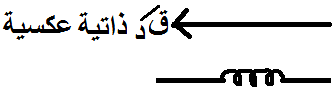    تصف التيار المار في الدارة الكهربائية هي:ثابت نحو اليمين     ب. يتزايد نحو اليمين                جـ.يتناقص نحو اليسار               د.ثابت نحو اليسار4- يتولد تيار حثي اتجاهه مع عقارب الساعة في الحلقة المبينة في الشكل  والتي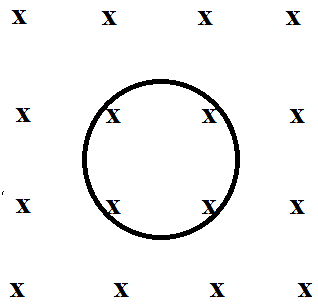     ينطبق مستواها على مستوى الصفحة اذا:-تحركت الحلقة بعيدا عن الناظر                     ب. تحركة الحلقة نحو الناظر     جـ. قلت مساحة الحلقة                               د. زادت مساحة الحلقة5- يسقط ضوء على سطح فلزي فتنبعث الكترونات طاقتها الحركية (2 الكترون فولت),اذا تضاعفت شدة الضوء الساقط فان الطاقة     الحركية للالكترونات بوحدة الالكترون فولت تصبح:-4                      ب.  2                                        جـ. 6                                     د. صفر6- في ذرة الهيدروجين تكون سرعة الالكترون اكبر ما يمكن في متسلسلة:-ليمان                 ب. بالمر                                     جـ. باشن                                 د. براكيت7- حجم النواة يتناسب طرديا مع:-العدد الكتلي         ب.  العدد الذري                      جـ. مربع العدد الكتلي                     د. الجذر الكعيبي للعدد الكتلي8- من خصائص اشعة جاما:-تتاثر بالمجال الكهربائي     ب. تتاثر بالمجال المغناطيسي     جـ. قدرتها العالية على التأيين        د. قدرتها العالية على النفاذيتبع الصفحة الثانية................الســـــــــــــــــــــــــــــــــــــــــؤال  الثاني ( 16 علامة )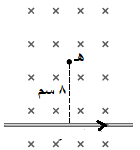 مجال مغناطيسي منتظم مقداره (2x10 -5 تسلا) باتجاه ( - ز) مغمور فيه موصل مستقيمطويل يمر فيه تيار كهربائي مقداره (4 أمبير). اذا كانت النقطة (هـ) تبعد عن الموصل(8 سم )كما يوضح الشكل المجاور فجد:-المجال المغناطيسي المحصل عند النقطة (هـ) مقدارا واتجاها؟.القوة المغناطيسية مقدارا واتجاها المؤثرة في جسيم يحمل شحنة مقدارها (2 نانو كولوم) في اثناء مروره من النقطة (هـ) بسرعة مقدارها (400 م /ث )باتجاه 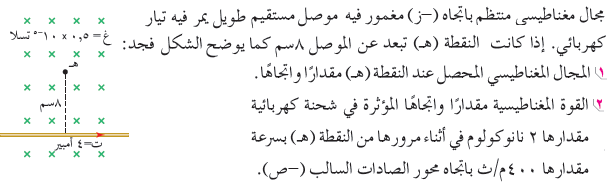 محورالصادات السالب؟.مقدار سرعة الجسيم بعد مرور 3 ثوان على وجوده داخل المجال المغناطيسي؟.  4 - القوة المغناطيسية مقدارا واتجاها المؤثرة في ( 2 سم ) من الموصل المستقيم؟..................................................................................................................الســـــــــــــــــــــــــــــــــــــــــؤال  الثالث ( 14 علامة )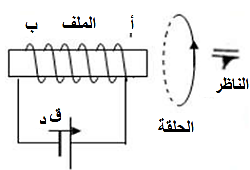 حركت الحلقة في الشكل فتولد تيار حثي باتجاه عقارب الساعةبالنسبة للناظر, ما الاتجاه الذي حركت به الحلقة بالنسبة للملف مفسرا اجابتك؟.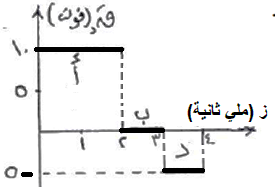 ملف دائري عدد لفاته (100 لفة) مغمور في مجال مغناطيسي بالاعتماد على الشكل وبياناته اجب عما يلي:-احسب مقدار التغير في التدفق المغناطيسي في المرحلة ( أ) ؟.في أي المراحل الثلاث (أ , ب, د) كان التدفق المغناطيسيمتزايد ؟ ولماذا؟.يتبع الصفحة الثالثة......الســـــــــــــــــــــــــــــــــــــــــؤال  الرابع ( 14 علامة )سرع الكترون وبروتون باستخدام نفس فرق الجهد,أي الجسمين يكون الطول الموجي للموجة المصاحبة له اطول؟. ولماذا؟.احسب  ما ياتي :-زخم فوتون تردده ( 3x10 15 هيرتز)؟.احسب تردد أطول خط طيفي في متسلسلة باشن؟.     جـ) ما العلاقة بين شدة الضوء الساقط وعدد الالكترونات المنزوعة من سطح الفلز ( شدة التيار الكهربائي) ؟.............................................................................................................................................الســـــــــــــــــــــــــــــــــــــــــؤال  الخامس ( 12 علامة )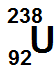 أ)  تمثل المعادلة النووية الآتية سلسلة اضمحلال إشعاعي تبدأ بالنظير (        ) والذي يمر بسلسلة  من التحولات التي     تتضمن انبعاث الإشعاعات النووية ( الفا, بيتا, غاما) وتنتهي بـ ( pb ):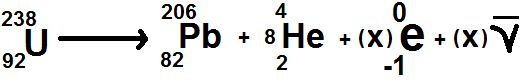 1) ما اسم هذه السلسة؟.2) ما اسم النظير المستقر في هذه السلسلة؟.3) ما عدد دقائق بيتا ( x) المنطلقة في هذه السلسة؟.4) اذكر ثلاثة مبادئ حفظ لهذا التفاعل؟.ب) كيف تفسر انبعاث بوزيترونات من النواة بالرغم من ان النواة لا تحتوي على بوزيترونات؟                    انتهت الاسئلة